EQUATIONS de DROITES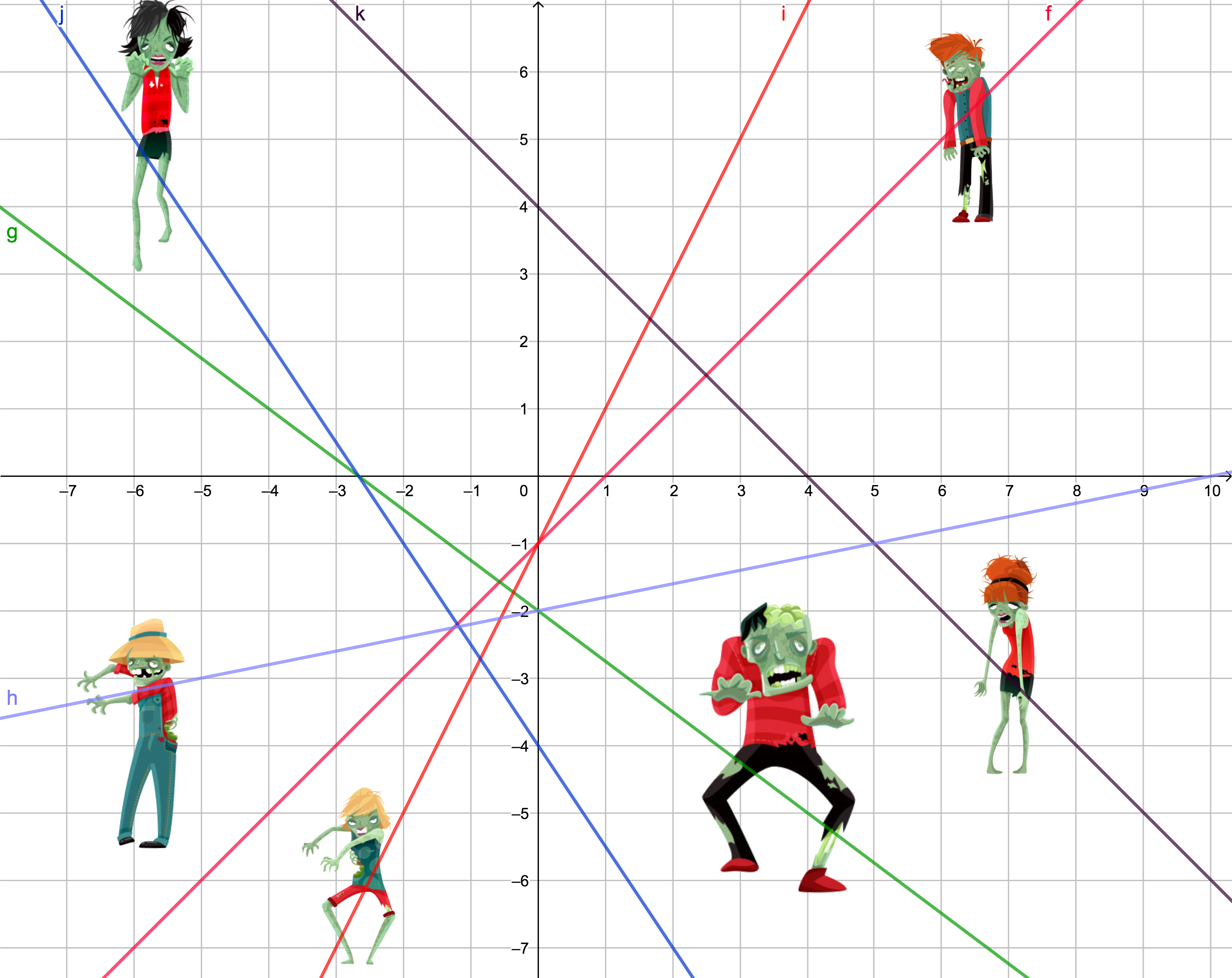 @Crédit photos : MacrovectorEXERCICE : « Tuer le zombie » ?6 zombies se sont échappés de ZombiesLand. Chaque droite touchant un zombie le « tue ». Trace chacune des droites et précise quel(le) zombie est touché(e) :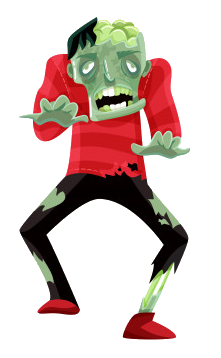 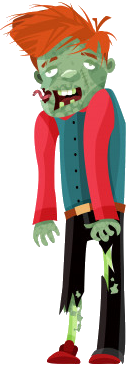 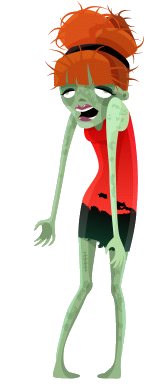 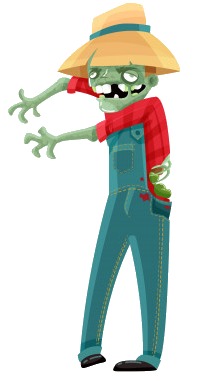 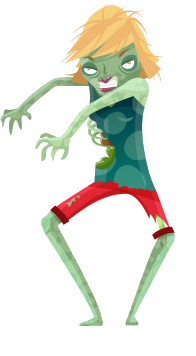 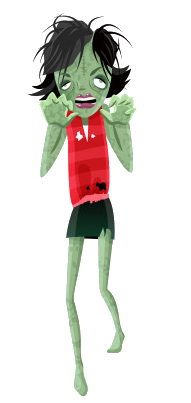                     Bob             Patrick        Lise           Victor           Ana         Alice« tue » ALICE.                     « tue » PATRICK.                   « tue »  ANA.                       « tue BOB.        « tue » LISE.        « tue» VICTOR.                       	